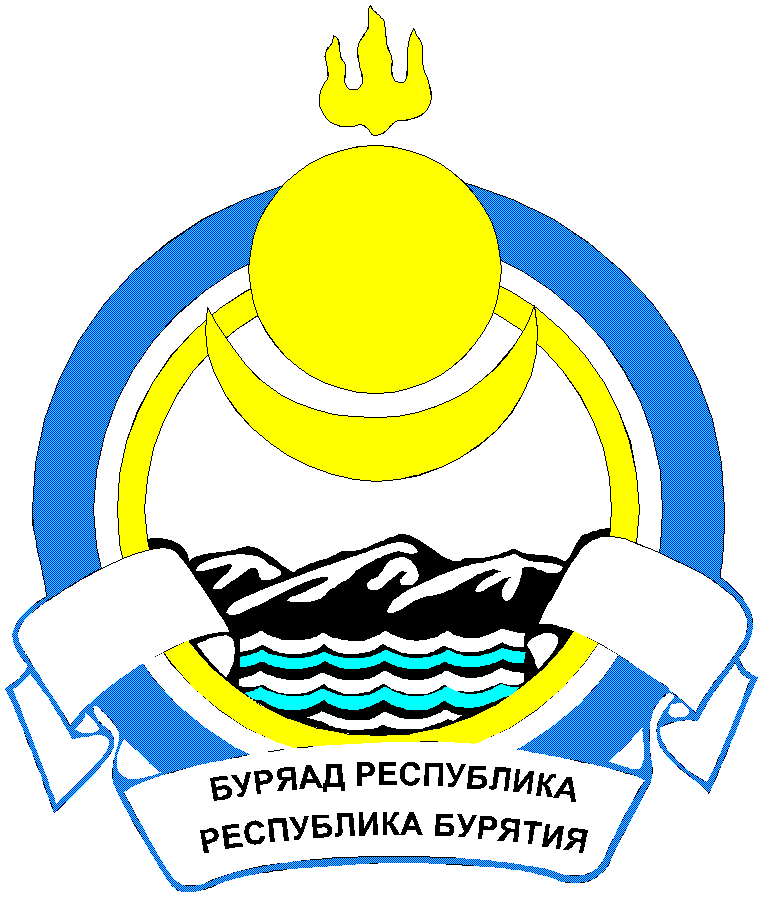 РЕСПУБЛИКА БУРЯТИЯМУНИЦИПАЛЬНОЕ КАЗЕННОЕ УЧРЕЖДЕНИЕ АДМИНИСТРАЦИЯ  МУНИЦИПАЛЬНОГО ОБРАЗОВАНИЯ СЕЛЬСКОГО ПОСЕЛЕНИЯ  «ТАРБАГАТАЙСКОЕ» (МКУ АДМИНИСТРАЦИЯ СЕЛЬСКОГО ПОСЕЛЕНИЯ "ТАРБАГАТАЙСКОЕ")БУРЯАД УЛАС НЮТАГАЙ ЗАСАГАЙ НАНГАЙ ЭМХИ ЗУРГААН "ТАРБАГАТАЙСКОЕ" СОМОНОЙ НЮТАГАЙ ЗАСАГАЙ БАЙГУУЛАМЖЫН ЗАХИРГААНПОСТАНОВЛЕНИЕОт 21 декабря 2021г				                			                    	    № 55с.ТарбагатайОб утверждении проекта межевания территорииРуководствуясь статьей 43 Градостроительного кодекса Российской Федерации, часть 4 статьи 15 Федерального закона от 06.10.2003 №131-ФЗ «Об общих принципах организации местного самоуправления в Российской Федерации, Администрация  сельского поселения  «Тарбагатайское»,  п о с т а н о в л я е т:1. Утвердить документацию по проекту  межевания территории под многоквартирными домами по адресу: Республика Бурятия Тарбагатайский район с.Тарбагатай:- ул. Молодежная, д.1/1- ул.Рокоссовского, д.7- ул.Рокоссовского, д.9- ул.Молодежная, д.9- ул.Молодежная, д.11- ул.Рокоссовского, д.3- ул.Лощенкова, д.9- ул.Лощенкова, д.10- ул.Лощенкова, д.11- ул.Лощенкова, д.12- ул. Гагарина, д.1- ул.Некрасова, д.52- ул.Пушкина, д.962. Обнародовать настоящее постановление путем размещения на информационных стендах в здании Администрации МО СП «Тарбагатайское», на официальном сайте в информационно-телекоммуникационной сети «Интернет» (http:сптарбагатайское.рф), на сайте МО «Тарбагатайский район» (https://egov-buryatia.ru/tarbagatay/).3. Постановление вступает в силу со дня его подписания.Глава муниципального образованиясельского поселения «Тарбагатайское»                                      			А.В.ДумноваГуршумова А.А.